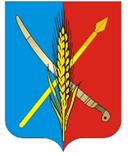 Собрание депутатов Васильево-Ханжоновского сельского поселения Неклиновского районаРостовской областиРешениеОб определении мест для выгула домашних животныхВ целях регулирования вопросов в сфере благоустройства территории Васильево-Ханжоновского сельского поселения в части выгула домашних животных, а также повышения комфортности и безопасности условий проживания граждан, в соответствии со статьей 8, пункта 3 части 5 статьи 13 Федерального закона от 27.12.2018 № 498-ФЗ «Об ответственном обращении с животными и о внесении изменений в отдельные законодательные акты РФ», статьей 14 Федерального закона от 06.10.2003 № 131-ФЗ «Об общих принципах организации местного самоуправления в РФ», Собрание депутатов Васильево-Ханжоновского сельского поселения Неклиновского района решило:1. Определить места для выгула домашних животных на территории Васильево-Ханжоновского сельского поселения согласно приложению № 1 к настоящему решению.2. Утвердить требования к виду и разрешению указателей «выгул домашних животных» согласно приложению № 2 к настоящему решению.3.Настоящее решение подлежит опубликованию (обнародованию) и размещению на официальном сайте Васильево-Ханжоновского сельского поселения.4. Настоящее решение вступает в силу по истечение 10 дней после его официального опубликования.Председатель Собрания депутатов–Глава Васильево-Ханжоновского сельского поселения                     С.И.КомашняСело Васильево-Ханжоновка«12» ноября 2021года№ 9Перечень местдля выгула домашних животных на территории Васильево-Ханжоновского сельского поселенияТребования к виду и размещению указателей «выгул домашних животных»1. Границы территории места для выгула домашних животных обозначаются администрацией Васильево-Ханжоновского сельского поселения указателями «выгул домашних животных», размещаемые по периметру границ данной территории на высоте не ниже 1,5 метров от уровня земли, на  расстоянии, обеспечивающем видимость от одного указателя до следующего ближайшего.2. Указатели «выгул домашних животных» изготавливаются из деревянных или металлических материалов, размерами : ширина не менее 30 см, высота не менее 20 см, окрашиваются красителем красного цвета с наружной стороны периметра территории и желтого цвета с внутренней стороны периметра территории, а также снабжаются текстом красителя черного цвета «выгул домашних животных»2.1. Вид указателя «выгул домашних животных» с наружной стороны периметра территории.2.2. Вид указателя «выгул домашних животных» с внутренней стороны периметра территории.Принято Собранием депутатов«12»ноября 2021 годаПриложение №1 к решениюСобрания депутатов Васильево-Ханжоновского сельского поселения «Об определении мест для выгула домашних животных» от «12» ноября 2021 годаГрафическое изображениеУказание координатных точек на кадастровом плане территории, площадь территории земельного участка500 м. от остановки общественного транспорта поулицеСоветская по направлению в сторону хутора Николаево-Иловайский500 м. от остановки общественного транспорта поулицеСоветская по направлению в сторону хутора Николаево-Иловайский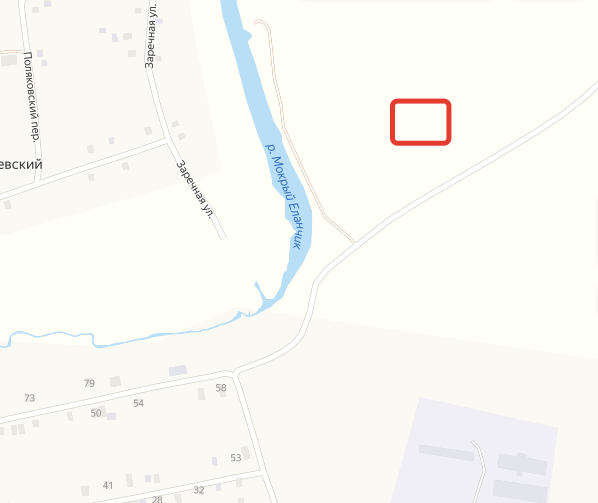 широта: 47.234899 долгота: 38.387704площадь ЗУ:1000кв.м.Графическое изображениеУказание координатных точек на кадастровом плане, площадь территории земельного участкаХутор Николаево-Козловский, от угла ул. Первомайской и ул. Азовской в сторону реки Мокрый Еланчик150 м.Хутор Николаево-Козловский, от угла ул. Первомайской и ул. Азовской в сторону реки Мокрый Еланчик150 м.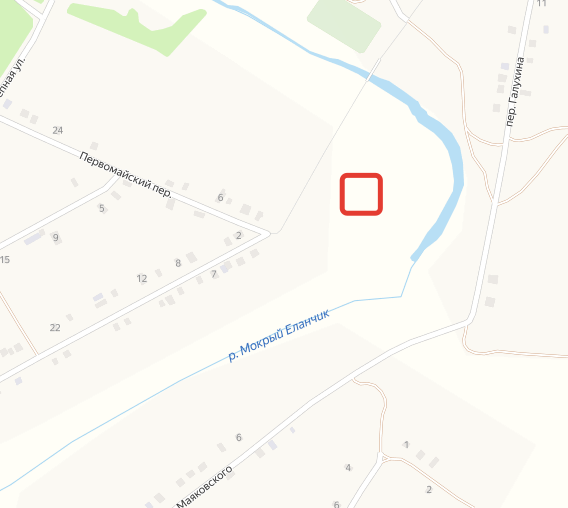 широта: 47.222215долгота: 38.372565площадь ЗУ:700кв.м.Графическое изображениеУказание координатных точек на кадастровом плане, площадь территории земельного участкаХутор Пудовой от угла ул. Пролетарская и ул. Октябрьская 100 м в сторону реки Мокрый ЕланчикХутор Пудовой от угла ул. Пролетарская и ул. Октябрьская 100 м в сторону реки Мокрый Еланчик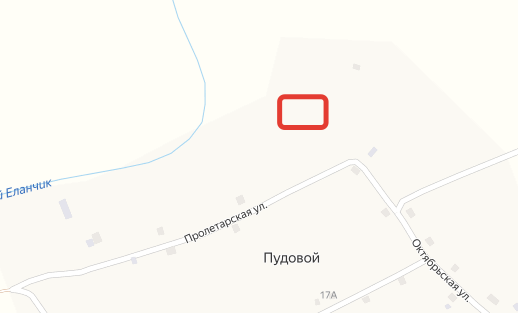 широта: 47.20334долгота: 38.363459площадь ЗУ:700кв.м.Графическое изображениеУказание координатных точек на кадастровом плане, площадь территории земельного участкаХутор Благодатно -Егоровский от ул. Октябрьская в сторону хутора Николаево-Иловайский и моста через реку Мокрый Еланчик 150 мХутор Благодатно -Егоровский от ул. Октябрьская в сторону хутора Николаево-Иловайский и моста через реку Мокрый Еланчик 150 м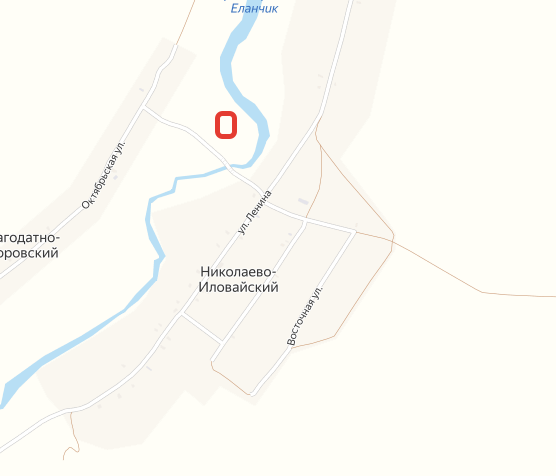 широта: 47.248867долгота: 38.406333площадь ЗУ:500 кв.м.Приложение №2 к решениюСобрания депутатов Васильево-Ханжоновского сельского поселения «Об определении мест для выгула домашних животных» от «12» ноября 2021 года